Széncinege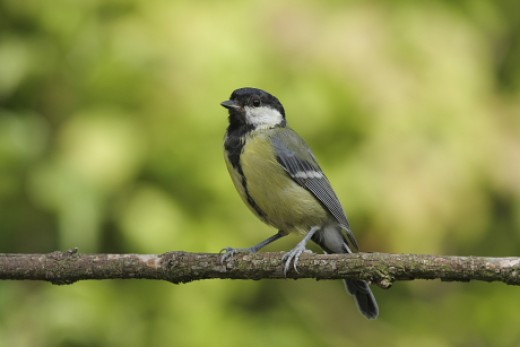 https://www.mme.hu/rajzpalyazatot_hirdet_az_mme_a_szencinege_evehez_kapcsolodvaŐszapó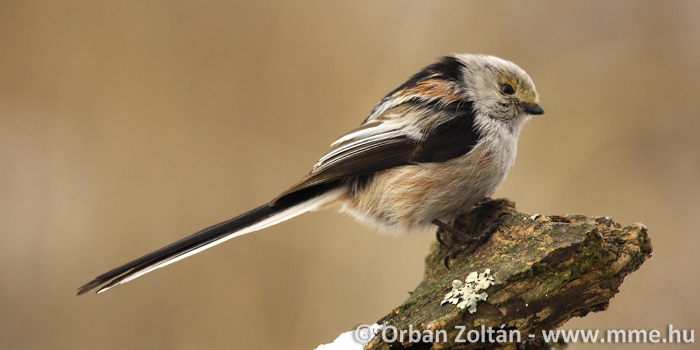 https://www.mme.hu/magyarorszagmadarai/madaradatbazis-aegcauCsuszka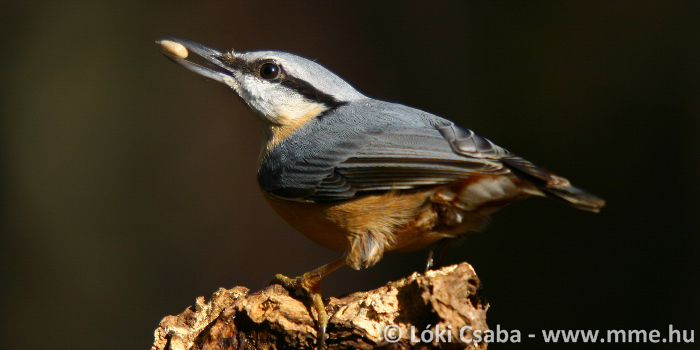 https://www.mme.hu/magyarorszagmadarai/madaradatbazis-siteurMezei veréb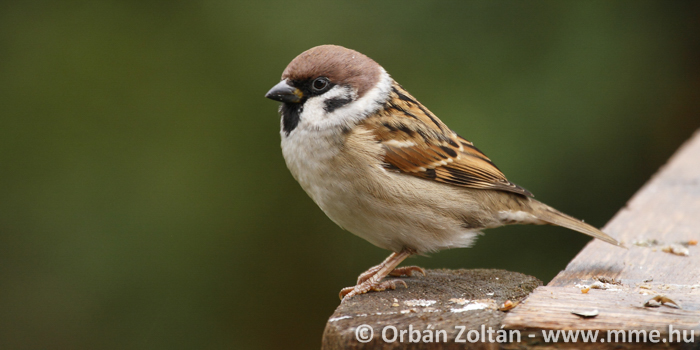 https://www.mme.hu/magyarorszagmadarai/madaradatbazis-pasmonÉnekes rigó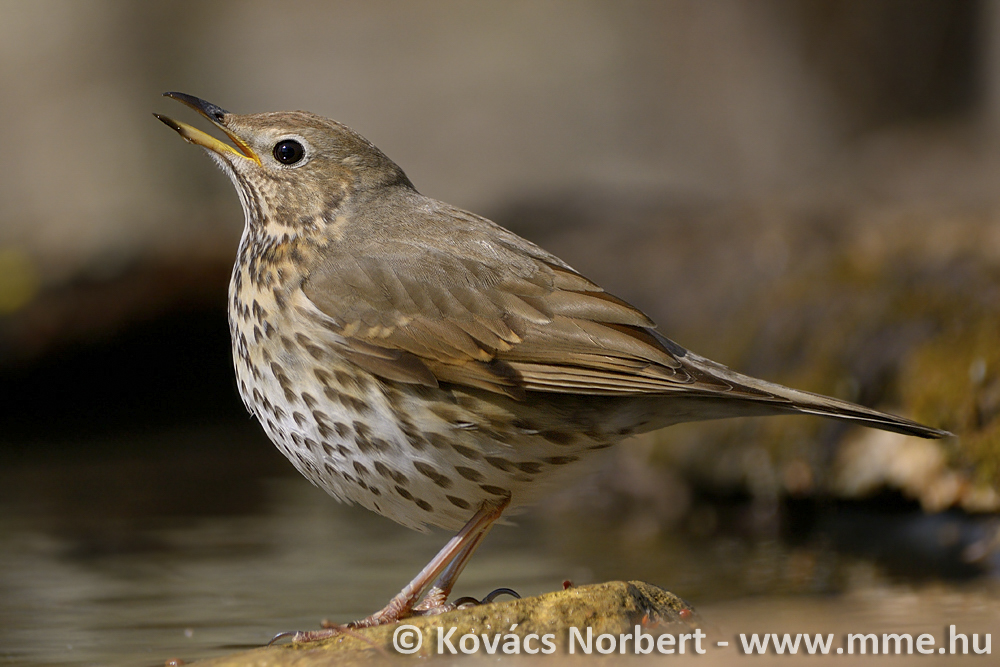 https://www.google.com/search?q=%C3%A9nekes+rig%C3%B3&sxsrf=ALeKk025-mRlp3MDlKdMwFuoIuwKQfSGAw:1596262653425&source=lnms&tbm=isch&sa=X&ved=2ahUKEwiZtLPjrfnqAhVr_SoKHWhsDzAQ_AUoAXoECBgQAw&biw=1366&bih=625#imgrc=7E_07Y_rqL0-9MFekete rigó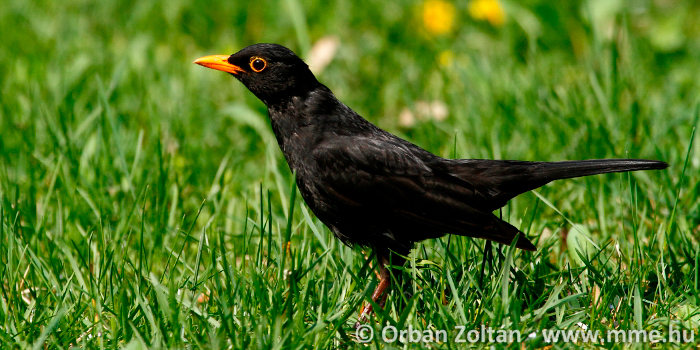 https://www.mme.hu/magyarorszagmadarai/madaradatbazis-turmerNagy fakopáncs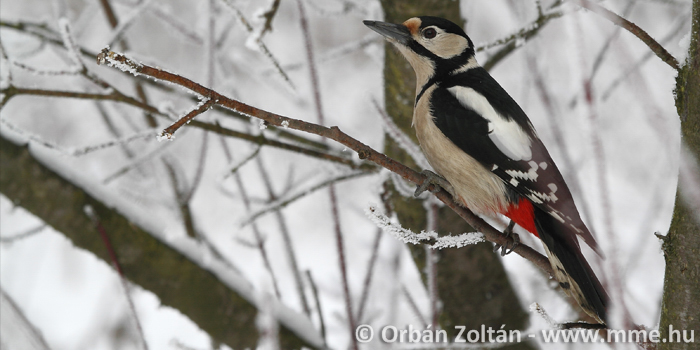 https://www.mme.hu/magyarorszagmadarai/madaradatbazis-denmajFüstifecske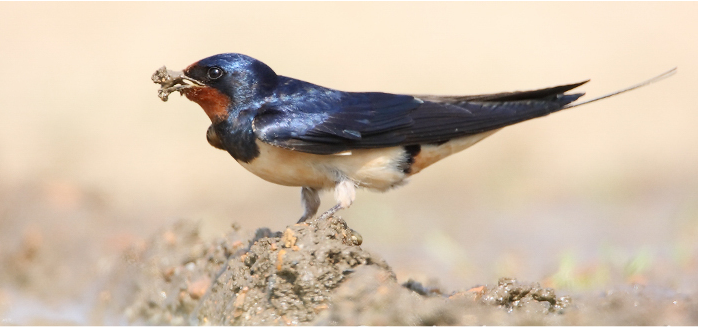 https://www.mme.hu/magyarorszagmadarai/madaradatbazis-hirrusBalkáni gerle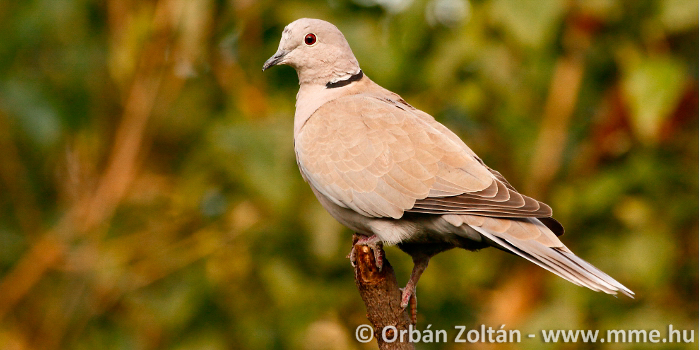 https://www.mme.hu/magyarorszagmadarai/madaradatbazis-strdecKakukk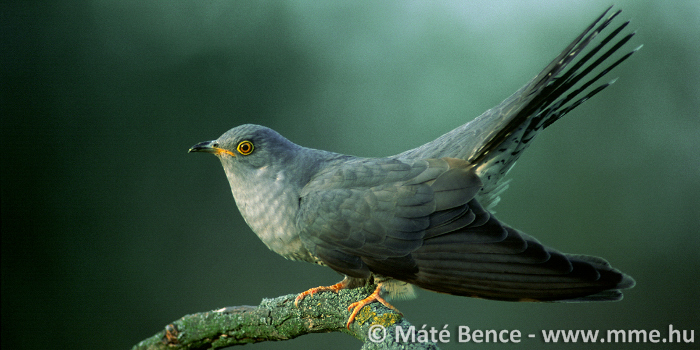 https://www.mme.hu/magyarorszagmadarai/madaradatbazis-cuccan?PageSpeed=noscriptSzajkó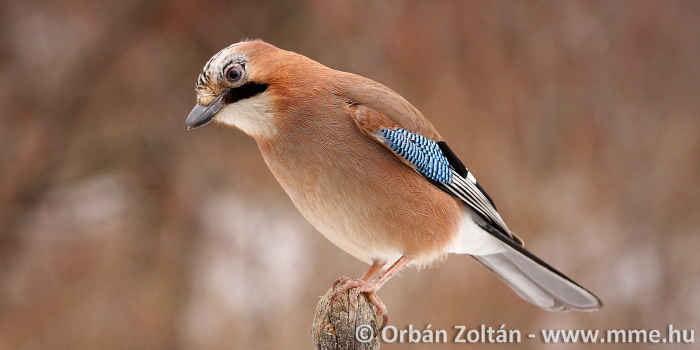 https://www.mme.hu/magyarorszagmadarai/madaradatbazis-garglaSzarka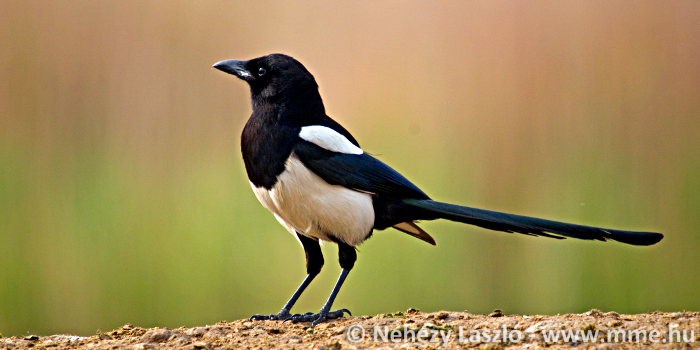 https://www.mme.hu/magyarorszagmadarai/madaradatbazis-picpic